График                                                                                                                                                                                               дополнительного образования МКОУ СОШ с. Раздзог                                              в 2017-2018 учебном годуДиректор                                        Габоева Р.К.№ п/пНазвание кружкаДень проведения кружкаКлассФИО классного руководителя1.«Драматический»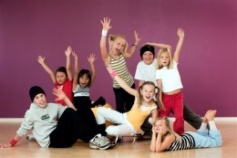 Четверг                    с 15.00 -16.005-10Санакоева С.М.2.«Живое слово»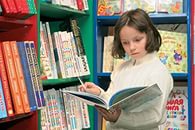 Понедельник             с 15.00 -16.006,7,9Дудаева И.В.а Ф.К.3.«Страницы истории»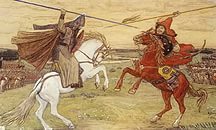 Вторник,                      с 15.00.16.005-8Габараева З.А.4.Проектная деятельность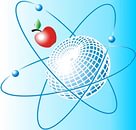 Вторник                    с 14.30 -15.302-7Мамукаева З.Х.5.«Спортивный»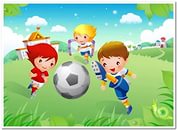 Понедельник с 14.30-15.30.1-10Канукова З.К.6.«Умелые руки»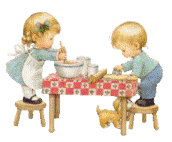 Четверг                       с 15.00 -16.001-5Касаева Р.П.